 	                                                                                                                                        Hillcrest Parking Committee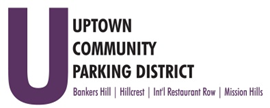                                                                                                             Thursday, January 26, 2022, 3 pm - 4 PM	                                                                 At The HBA offices	                                                                                          1601 University Avenue, 92103                                                                                                           Note: There are no public restrooms at this facility.Introductions 									Non-agenda public comment 							 
Comments are taken from the public on items that are not on the agenda 2 minutes per speaker.  Review Minutes – November 2022Kiosk Damage – Normal St.Police report, Insurance claim, repairAccessHillcrest.com and social media activities Discuss next steps- Service           Hillcrest Sunday Shuttle Service,Rec Rental, Start/Route/TimesBig Picture Hillcrest Town SquareDiscuss rendering of space and useBollards for Mural Alley Installation        8.   Budget FY 24              Budget Worksheets and Project NarrativesParking Conversion Request Adjourn